Programma avondsymposium                                                 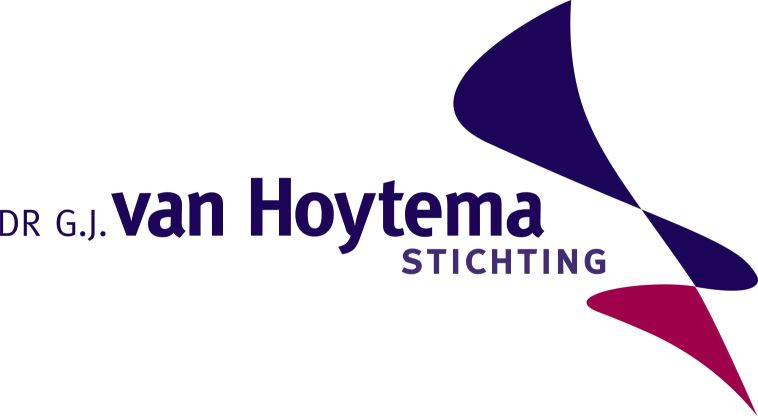 De behandeling van kwetsbare ouderen met een heupfractuur in de keten; een multidisciplinaire uitdaging14 september 201717.30 uurOntvangst met soep en broodjes18.00 uurDe effecten van een geïntegreerde orthogeriatrische behandeling bij kwetsbare ouderen met een heupfractuur.Mevr. dr. E. Folbert, verpleegkundig specialist traumatologie ZGT 18.45 uurValue-Based Healthcare bij heupfracturen in het Centrum voor Geriatrische TraumatologieDr. J.H. Hegeman, traumachirurg ZGT en voorzitter bestuur Dutch Hip Fracture Audit19.15 uurPauze19.45 uurPioneers in health care traject; up and Go na heupfractuur, inzet slimme technologieën bij geriatrische revalidatieMevr. prof. dr. M. Vollenbroek-Hutten, hoogleraar technologie ondersteunde training en coaching, Universiteit Twente en Hoofd wetenschapsbureau ZGT20.30 uurHerstel na een heupfractuur, het einde van het begin?Prof. dr. W.P. Achterberg, hoogleraar ouderengeneeskunde LUMC21.15 uurAfsluiting